Fecha: 		 10 de abril, 2018Hora Inicio: 	 15:00 horasHora Término:   17:00 horasLugar :	Biblioteca Municipal, Santa MaríaI.- PARTICIPANTES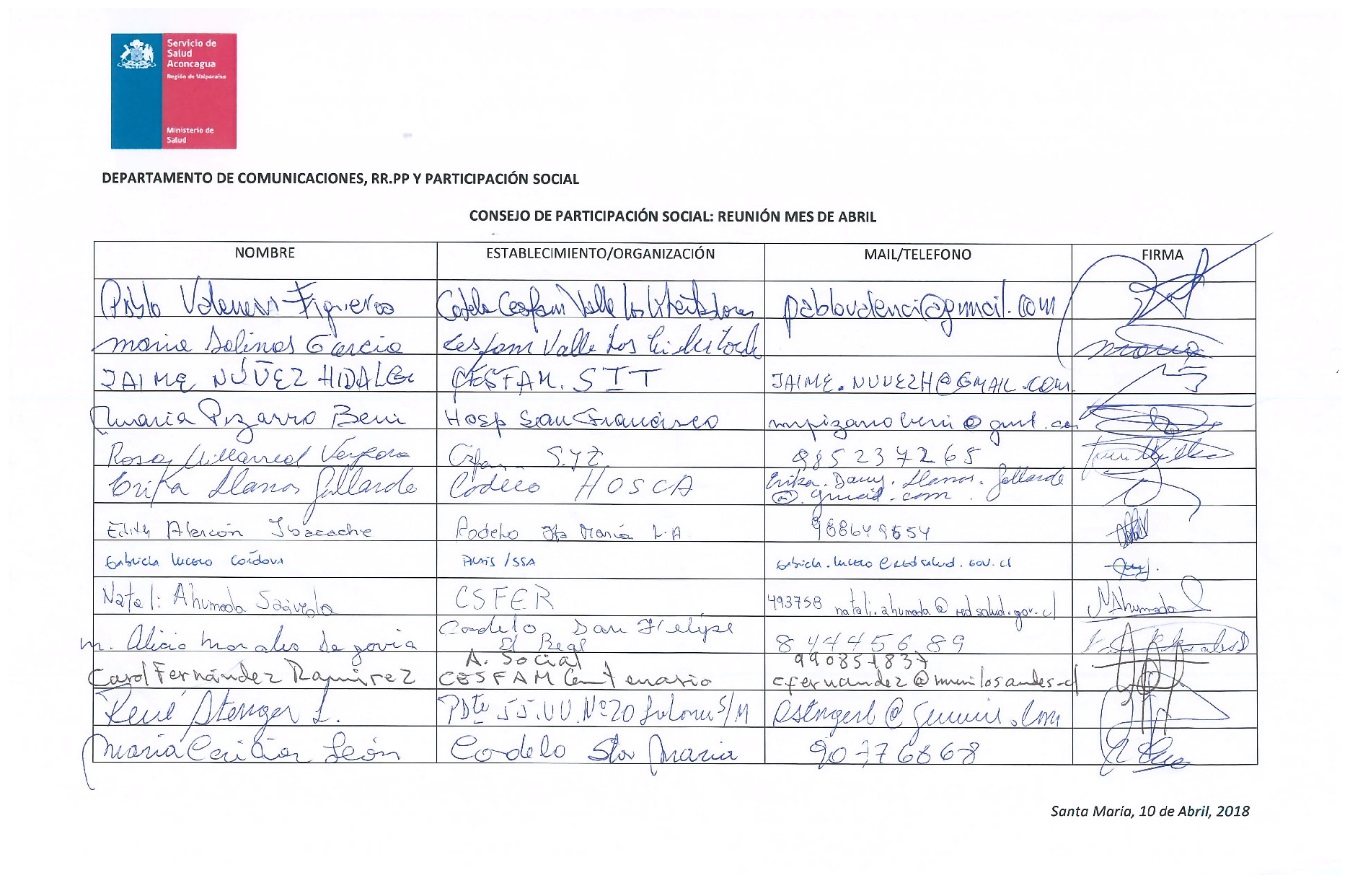 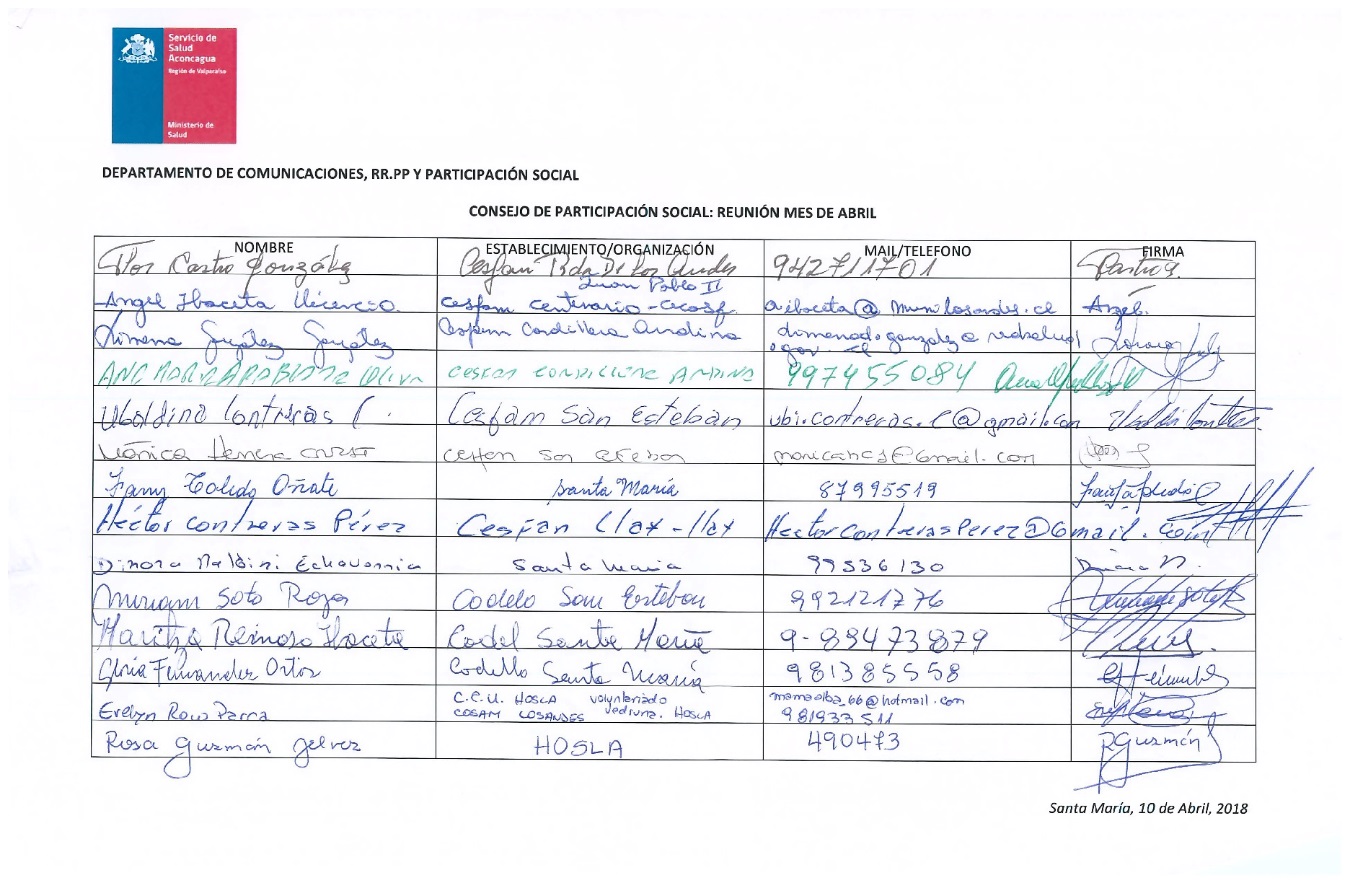 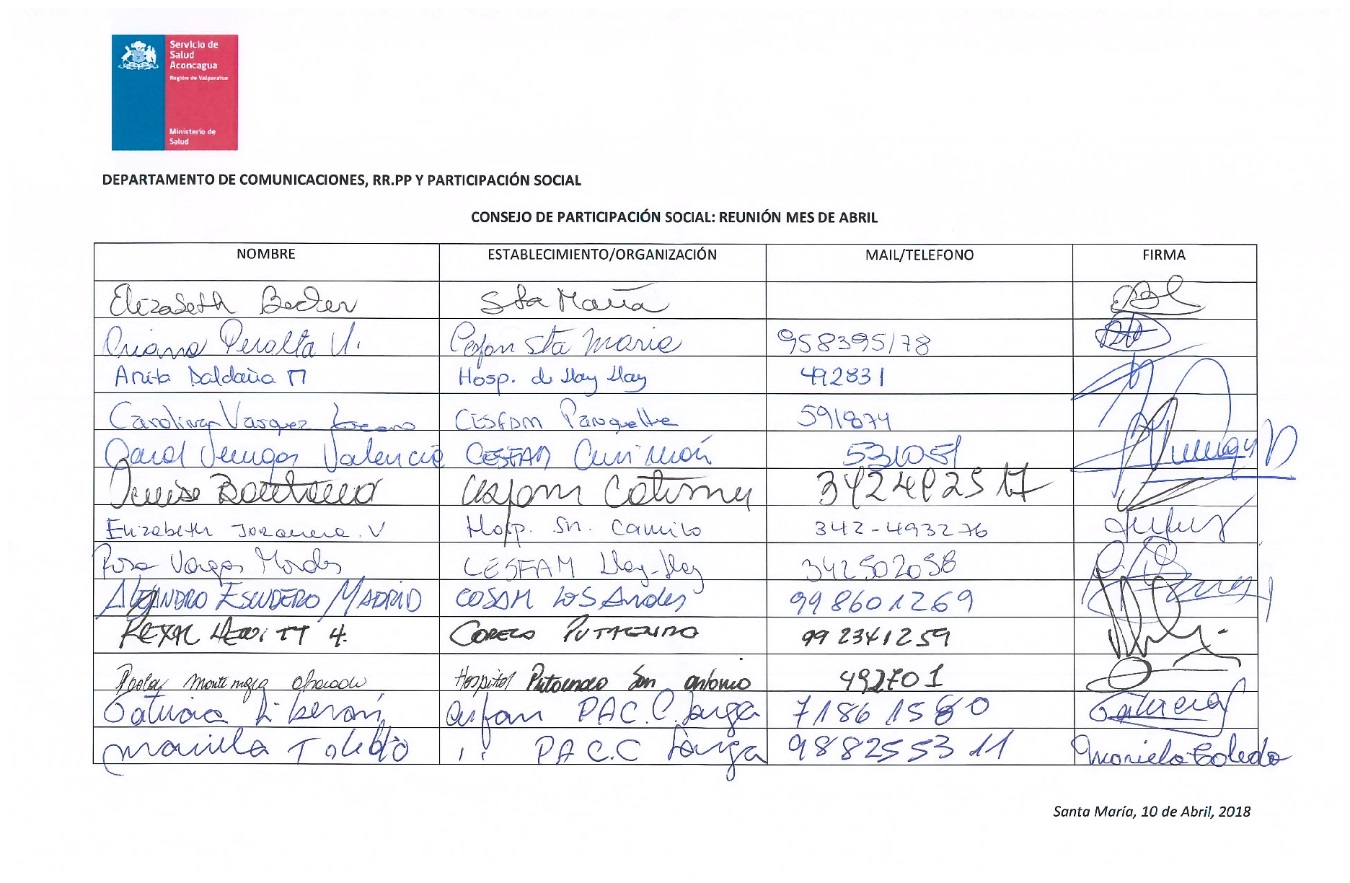 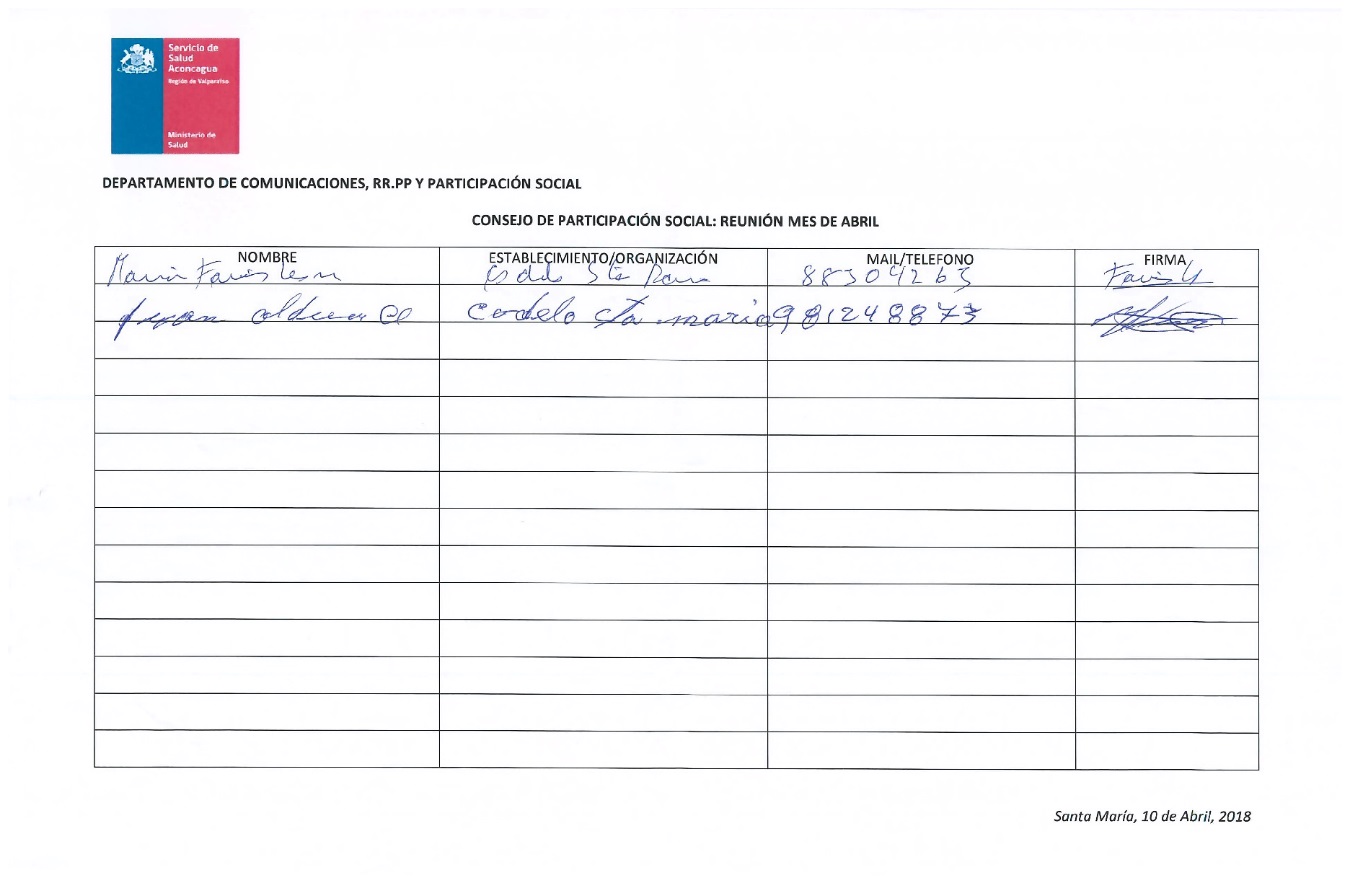 II. TablaInformación CIRA representantesInformación de establecimientos: temas localesCuenta Pública Participativa: Temario y elección de representanteDiagnóstico del trabajo de los CODELOS: Potenciando la representatividad desde lo localCapacitación en prevención de enfermedades cardiovasculares: 13 de abril Centro Cultural Buen Pastor 10:00Comisión Boletín Aconcagua Saludable: preparación volumen 2.Reunión Comisión pérdida de horas: Estado del Arte y elaboración de planificación y estrategiasEntrega de material sobre acceso a la salud de población inmigrante: Díptico para establecimientosIII. DesarrolloLectura del Acta anterior. Se debe elegir representantes para presentarse a los nuevos Gobernadores y señalar el trabajo que se está realizando desde salud. Elegir 3 a 4 consejeros. Se recuerda de las capacitaciones del día 13 de abril, tema cardiovascular y el 16 de mayo sobre primeros auxilios y emergencias. Por favor invitar a todas las organizaciones. Información CIRA representantesMOVILIZACIÓN: Se informa que desde el mes de mayo se tendrá movilización para el consejo de participación social. Se explica propuesta de funcionamiento, considerando un bus por provincia. Leonardo Alegría solicita evaluar la tardanza del servicio de transporte desde los diferentes puntos de la red. Se considera estos puntos claves para la licitación. Se tomará en consideración la recomendación del consejero del HPPP. OIRS: Rene Santis señala que las condiciones de las OIRS deben considerar la accesibilidad universal, pues existen algunas con condiciones de precariedad. Se menciona como ejemplo el Servicio Social del HOSLA, el cual queda en el subterráneo. Información de establecimientos: temas localesReferente de Participación del CESFAM Cordillera Andina INVITA A LA Cuenta Pública a realizarse el día 17 de abril a las 11:00 en la sede de Ferrocarriles HOSCA realizará Cuenta Pública en el teatro Municipal el día jueves 12 de abril a las 10:30 horas. Hospital de Putaendo invita a participar del proceso de cuenta pública participativa en cual se realizará el día 20 de abril. Lugar a definir. Celebración del día mundial de la salud jueves 12 de abril a las 18:00 horas. en la Plaza de Armas de la comuna de Santa María.Se felicita a HOSLA por la realización de la cuenta pública bajo las orientaciones de la norma de participación. 19 DE abril, actividad de medioambiente y salud. Desde las 17:00 a las 19:00 horas. Punto de inicio CESFAM Catemu a Plaza de la comuna. 17 de abril, HOSLA se acercará a la comuna de Rinconada de Los Andes para hacer dialogo con la comunidad.Se informa del Plan de Austeridad desde el Servicio de Salud Aconcagua.Se informa de las relatorías del presente año.Cuenta Pública Participativa: Temario y elección de representanteSe vuelve a solicitar los temas de la Cuenta Pública Participativa. 23 temas ligados a 5 líneas de trabajo. Se da plazo hasta el viernes 13 para enviar temario por cada establecimiento. SE DEFINE CUENTA PÚBLICA PARTICIPATIVA PARA EL SÁBADO 26 DE MAYO A LAS 11:00 HRS EN LA COMUNA DE SAN ESTEBAN. SE ENVIARÁ OFICIO A ALCALDES Y DIRECTORES DE SERVICIO DE SALUD ACONCAGUA PARA APOYAR CON MOVILIZACIÓN. SE ELIGE A PATRICIA LIBERON DE CALLE LARGA COMO LA PERSONA QUE DARÁ EL DISCURSO DE LA COMUNIDAD. COMISIÓN DEL CONSEJO DE PARTICIPACIÓN SOCIAL: EVELYN ROCO, ORIANA PERALTA Y UN REPRESENTANTE DEL COSAM LOS ANDESDiagnóstico del trabajo de los CODELOS: Potenciando la representatividad desde lo localEl énfasis de abordar el trabajo de la representatividad de los CODELOS va de la mano con potenciar el tejido social y el trabajo colaborativo. La idea es renovar los CODELOS con nuevos actores. Esto se puede unir con la estrategia de los Espacios Amigables ligados a los nuevos Consejos Consultivos. RENE SANTIS PROPONE REALIZAR ENCUENTROS PROVINCIALES DE ORGANIZACIONES SOCIALES PARA OBSERVAR LOS DESAFÍOS Y NUEVOS ESCENARIOS DE LA SALUD. SE CONSULTARÁ EN EL CIRA. SE PROPONE TENER UN CONTROL SOCIAL SOBRE LA SINTERCONSULTAS, PARA SABER EL TIEMPO DE ESPERA Y VIGILAR LA POSICIÓN EN LA LISTA. SE CONSULTARÁ EN EL CIRA PROXIMO. SE SOLICITA CONOCER EL DIRECTORIO TELEFÓNICO DE LOS ESTABLECIMIENTOS DE LA RED: SE ADJUNTA LINK: HTTP://WWW.SERVICIODESALUDACONCAGUA.CL/RPA/PANEL.PHP Capacitación en prevención de enfermedades cardiovasculares: 13 de abril Centro Cultural Buen Pastor 10:00Se enfatiza en la invitación a diferentes organismos y organizaciones sociales a esta actividad. Comisión Boletín Aconcagua Saludable: preparación volumen 2.Temario definido por la Comisión a cargo del Boletín Aconcagua SaludableEditorial: ¿Por qué es importante la participación social en salud?Reseña de Carolina Gonzalez, jefa APS: Participación y Atención PrimariaInserto: Alfredo Vera: Participación, comunidad y saludBuenas Prácticas desde la participación: APS/Hospitales/COSAMDistinciones de la participación: ¿Participación social, ciudadana, comunitaria, política?El rol del consejero de salud: deberes y derechosDesenmascarando siglas por Pablo ValenciaFotos del ayer y del hoyHitos comunicacionales del primer semestreSE ADJUNTA ARCHIVO DE BUENAS PRACTICAS PARA POSTULACIÓN AL BOLETIN ACONCAGUA SALUDABLEReunión Comisión pérdida de horas: Estado del Arte y elaboración de planificación y estrategiasSe tendrá una reunión con jefes de SOME y referentes del nivel secundario. ESTA SE LLEVARA A CABO EL JUEVES 26 DE ABRIL A LAS 11:00 HRS. EN EL SERVICIO DE SALUD ACONCAGUA. Entrega de material sobre acceso a la salud de población inmigrante: Díptico para establecimientosSE ENTREGA MATERIAL DEL ENFOQUE DE DERECHOS PARA PERSONAS INMIGRANTES. SE DA ÉNFASIS EN LAS PRÓXIMAS SESIONES EN LAS CAPACITACIONES LIGADAS AL TEMA MIGRATORIO Y DE TRATA DE PERSONAS. ADEMÁS SE INFORMA QUE SE LE HA SOLICITADO A LA DIRECCIÓN DE CADA ESTABLECIMIENTO EL NOMBRAMIENTO DE UN REFERENTE TÉCNICO PARA VER TEMAS DE INMIGRACIÓN Y TRATA DE PERSONAS. Toma Acta: Alejandro Escudero, COSAM Los Andes.David Mally Guerra  Encargado De Participación SocialDirección, Servicio de Salud Aconcagua                                                                                                                                         ACTA REUNIÓN CONSEJO DE PARTICIPACIÓN SOCIALSERVICIO DE SALUD ACONCAGUA10 DE ABRIL, 2018